											Gemeinschaftsgrundschule Übach- Palenberg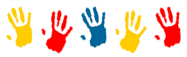 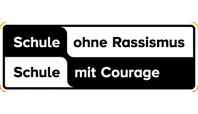 	Auf der Houff 17a	52531 Übach- Palenberg__________________________________________________________________________                                                                                                                                                         18.03.2021Liebe Eltern der OGS Kinder,auf Grund eines Missverständnisses muss ich Ihnen leider mitteilen, dass es in den Osterferien doch kein zusätzliches Angebot bis 16.00 Uhr geben wird. Auch wenn das Förderangebot nicht in den Osterferien stattfinden kann, freue ich mich sehr, dass es für die Sommerferienbetreuung geplant ist. Ich hätte Ihren Kindern sehr gerne ein Angebot unterbreitet ohne die Worte „Notbetreuung“ oder „dringender Bedarf“ benutzen zu müssen. Leider muss ich jetzt wieder um Ihre Solidarität bitten und hoffen, dass Sie Ihre Kinder nur bei dringendem Bedarf in der Osterferienbetreuung anmelden. Ein Angebot bis 16.00 Uhr kann nicht durch die OGS gewährleistet werden.  Ich wünsche Ihnen und Ihren Kindern von Herzen schöne, erholsame Osterferien.Mit freundlichen GrüßenCh. Wentz